МІНІСТЕРСТВО ОСВІТИ І НАУКИ УКРАЇНИПРИКАРПАТСЬКИЙ НАЦІОНАЛЬНИЙ УНІВЕРСИТЕТ ІМЕНІ ВАСИЛЯ СТЕФАНИКА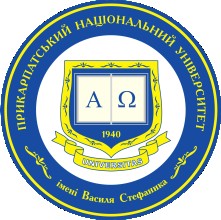 Факультет філологіїКафедра журналістикиСИЛАБУС НАВЧАЛЬНОЇ ДИСЦИПЛІНИВедучий телепрограмОсвітня програма «Журналістика»Спеціалізація (за наявності)  	Спеціальність  «Журналістика»Галузь знань 061 «Журналістика»Затверджено на засіданні кафедри Протокол№1від “26”серпня2021р.м. Івано-Франківськ – 2021р.ЗМІСТЗагальна інформаціяОпис дисципліниСтруктура курсу (зразок)Система оцінювання курсуОцінювання відповідно до графіку навчального процесу (зразок)Ресурсне забезпеченняКонтактна інформаціяПолітика навчальної дисципліниЗагальна інформаціяОпис дисципліниСтруктура курсу Система оцінювання курсу (зразок)Оцінювання відповідно до графіку навчального процесу (зразок)Ресурсне забезпеченняКонтактна інформаціяПолітика навчальної дисципліниВикладач  	Назва дисципліни Ведучий телепрограмОсвітня програмаЖурналістикаСпеціалізація (за наявності)СпеціальністьЖурналістикаГалузь знань061 ЖурналістикаОсвітній рівеньбакалаврСтатус дисциплінивибірковаКурс / семестр 4 курсРозподіл за видами занять та годинами навчання (якщопередбачені інші види, додати)Лекції – 12Семінарські заняття – 18 год.Самостійна робота – 60 год.Мова викладання УкраїнськаПосилання на сайтдистанційного навчанняhttps://d-learn.pnu.edu.ua/Мета та цілі курсу   Мета курсу – поглибити вивчення та розуміння ключових процесів ведучого телевізійних програм, а також особливості роботи у кадрі.Цілі курсу – сформувати навики професійного фахового ведучого телевізійних програмКомпетентності здатність сумлінно виконувати професійні обов’язки, дотримуватися принципів журналістської етики;здатність здобувати нові знання, вдосконалювати й розвивати свій інтелектуальний і загальнокультурний рівень;здатність виконувати всі фахові виробничі та творчі операції у засобах масової інформації, організаційно-технічні роботи, пов’язані з підготовкою матеріалу до друку чи передачі в ефір (макетування, монтаж);здатність аналізувати, оцінювати, редагувати, готувати до друку/ефіру авторські текстові, аудіо- й аудіовізуальні, мультимедійні матеріали;здатність підвищувати духовний, моральний, культурний, освітній потенціал аудиторії ЗМІ;здатність застосовувати знання типології й особливостей основних жанрів у різних ЗМІ, форми їх подачі;здатність підготувати чужий контент для будь-якого виду ЗМІ, виходячи з його специфіки;здатність застосовувати знання про сучасні комунікативні технології;здатність застосовувати міжнародні журналістські стандарти, принципи журналістської етики, національні етичні норми, етикетні правила на різних етапах професійної діяльності.Програмні результати навчання сумлінно виконує професійні обов'язки, дотримується принципів журналістської етики;вільно користується українською й іноземними мовами як засобами отримання й опрацювання інформації, створення текстів для ЗМІ, спілкування в обраній професії;демонструє критичність і самокритичність у процесі збирання, аналізу й підготовки до оприлюднення інформації, подає інформацію в найбільш адекватній та ефективній формі з використанням інформаційно-комунікаційних технологій та засобів;виконує всі фахові виробничі та творчі операції у засобах масової інформації, організаційно-технічні роботи, пов᾽язані з 9 підготовкою матеріалу до друку чи передачі в ефір (макетування, монтаж);аналізує, оцінює, редагує, готує до друку/ефіру авторські текстові, аудіо- й аудіовізуальні, мультимедійні матеріали;застосовує знання типології й особливостей основних жанрів у різних ЗМІ, форми їх подачі;готує контент для будь-якого виду ЗМІ, виходячи з його специфіки;застосовує міжнародні журналістські стандарти, принципи журналістської етики, національні етичні норми, етикетні правила на різних етапах професійної діяльності.№ТемаРезультати навчанняЗавдання1.Вступ до навчального курсу. Телевізійний ведучий як медіаобличчя країни.Вивчити завдання, предмет та джерела курсу. Структура навчального курсу. Орієнтуватися у Літературних джерелах навчального предмета. Уміти визначати загальні характеристики професійності телеведучого.Питання, практичні завдання2Історія виникнення та розвитку професії телеведучих.Знати ведучих перших телевізійних програм у світі та перших ведучих українського телебачення. Вміти визначати особливості роботи перших телевізійних ведучих: вимоги до зовнішності, мови, технічні особливості відтворення на екрані. Орієнтуватися у сучасних знакових телеведучих у світі та в Україні.Питання, практичні завдання, тестування3Види іміджів ведучих відповідно до типу телепрограм.Вміти класифікувати специфіку ведучого інформаційних телепрограм та ведучого аналітичних телепрограм. Знати особливості телевізійного ведучого художньо-публіцистичних програм, ведучого ранкових телепрограм та ведучого розважальних телепередач. Розуміти основи формування авторського стилю телеведучих, особистісні характеристики та загальнопрофесійні.Питання, практичні завдання4Вимоги до зовнішнього вигляду телеведучих відповідно до типу програмВміти формувати зовнішній образ телеведучого: срецифіка гриму, зачіски, одягу, жестів, міміки у обраній професії.Питання, практичні завдання5Публічне мовлення як основа професійності телевізійного ведучого.Вміти формувати та аналізувати мовний портрет телеведучого. Знати вимоги до темпу, інтонування, звучання, виразності, забарвлення звуку. Розуміти роль тембру, висоти, діапазону голосу. Усвідомлювати та працювати постійно над культурою і логіка мовлення телеведучого.Питання, практичні завдання6Емоційне спілкування з глядачем.Розуміти рівень дозування емоцій відповідно до типу телепрограми і виду тексту.Питання, практичні завдання, тестування, індивідуальні завданняНакопичування балів під час вивчення дисципліниНакопичування балів під час вивчення дисципліниВиди навчальної роботиМаксимальна кількість балівЛекція0Семінарське заняття40Самостійна робота5Індивідуальне завдання5Залік/Екзамен50Максимальна кількість балів100Вили навчальної роботиНавчальні тижніНавчальні тижніНавчальні тижніНавчальні тижніНавчальні тижніНавчальні тижніНавчальні тижніНавчальні тижніНавчальні тижніНавчальні тижніНавчальні тижніНавчальні тижніНавчальні тижніНавчальні тижніНавчальні тижніНавчальні тижніНавчальні тижніРазомВили навчальної роботи1234567891011121314151617РазомЛекції0Семінарські з-тя5555555540Самостійна р-та55Індивідуальнізавдання55Залік /Екзамен5050Всього за тиж-нь555555555550100Матеріально-технічне забезпеченняМультимедіа, комп’ютери, мультимедійна дошка та робота у теле- та радіостудії .Література:1. Андрющенко М.Ю. Іміджеві імперативи українського телебачення : монографія / Марія Андрущенко ; Київ. нац. ун-т ім. Т. Шевченка. – К. : Щек, 2008.2. Борецкий Р.А. Журналист ТВ: за кадром и в кадре / Р.А. Борецкий, Г.В.Кузнецов. – М., 1990.3. Бугрим В.В. Журналіст на телеекрані / В.В. Бугрим. – К., 2000.4. Вайшенберг З. Новинна журналістика : Навчальний посібник / ЗігфрідВайшенберг ; За загал. ред. В.Ф. Іванова. – К. : АУП, 2004.5. Вартанов А.С. Актуальные проблемы телевизионного творчества: Нателевизионных подмостках : учеб. пособие / Анри Вартанов ; Гос. ин-тискусствознания. – М., 2003.6. Вартанов Н. Телевизионные зрелища / Н. Вартанов. – М., 1991.7. Вачнадзе Г. Всемирное телевидение / Г. Вачнадзе. – Тбилиси, 1989.8. В епiцентрi подiй – журналiст / Упоряд. В. Чамара, В. Iншаков. – Д. : Журфонд, 2005.9. Дмитровський З.Є. Телевiзiйна журналiстика : Матерiали для вивчення основ тележурналiстики / З.Є. Дмитровський. – Львiв : ПАIС, 2006.10.Зверева Н.В. Школа регионального тележурналиста : учеб. пособие / Н.В. Зверева. – М. : Аспект Пресс, 2004.11.Ким М.Н. Технология создания журналистского произведения / Ким М.Н. – СПб. : Изд-во Михайлова В. А., 2001.12.Князев А. Основы тележурналистики и телерепортажа : учеб. пособие /Александр Князев. – Бишкек : КРСУ, 2001.13.Кузнецов Г.В. ТВ-журналистика: критерии профессионализма / Г.В. Кузнецов. – М. : РИП-холдинг, 2004.14.Куляс І. Ефективне виробництво теленовин: стандарти інформаційногомовлення. Професійна етика журналіста-інформаційника : практичний посібник для журналістів / Ігор Куляс, Олександр Макаренко. – К. : Інтерньюз Україна, 2006.15.Лащук О.Р. Редактирование информационных сообщений : учеб. пособие / О.Р. Лащук. – М. : Аспект Пресс, 2004.16.Летуновский В.П. Телевизионный журналист в прямом эфире : учеб. пособие / В.П. Летуновский. – СПб. : С.-Петерб. гос. ун-т, 2004.17.Матвеева Л.В. Экранный образ и личностные особенности телеведущих / Л.В. Матвеева, Т.Я. Аникеева, Ю.В. Молчанова // Психологический журнал, 1999. – Т. 20. – № 1. – С. 20-30.18.Матвеева Л.В. Психология телевизионной коммуникации : учеб. пособие / Л.В. Матвеева. – М., 2002.19.Матвеева Л.В. Связь с аудиторией в телекоммуникации / Л.В. Матвеева, Н.Б. Шкопоров // Прикладные исследования. – М. : Гостелерадио, 1991. – Ч. 1-2.20.Мащенко І.Г. Лики і лиця телерадіопростору / І.Г. Мащенко. – К., 2003.21.Мащенко І.Г. Міфи і реалії телерадіоефіру / І.Г. Мащенко. – К., 2005.22.Мащенко І.Г. Українське ТБ: штрихи до портрета / І.Г. Мащенко. – К., 1995.23.Мильчин А.Э. Методика редактирования текста / А.Э. Мильчин. – М., 1980.24.Моулд Д. Как улучшить телевыпуски новостей в странах СНГ / Д. Моулд. – М., 1996.25.Муратов С.А. Телевизионное общение в кадре и за кадром : учеб. пособие / С.А. Муратов. – М. : Аспект Пресс, 2003.26.Путівник ретельного журналіста / В. Ар’єв, Ю. Горбань, В. Кабак, А. Куликов, І. Куляс та ін. – К. : Ін-т журналістики КНУ ім. Т. Шевченка, 2007.27.Сметанина С.И. Медиа-текст в системе культуры: динамические процессы в языке и стиле журналистики конца ХХ века / С.И. Сметанина. – СПб. : Изд-во Михайлова В.А., 2002.28.Телевизионная журналистика : учеб. / Редкол.: Г.В. Кузнецов, В.Л. Цвик, А.Я. Юровский. – М. : Изд-во МГУ, 2005.29.Уайт Т. Производство эфирных новостей = Broadcast News Writing, Reporting and Producing : пер. с англ. / Тед Уайт. – Четвертое изд. – М. : ГИТР, 2007.30.Фрумкин Д. Сценарное мастерство / Д. Фрумкин. – М. : Аспект Пресс, 2006.31.Фэнг И. Теленовости: секреты журналистского мастерства / И. Фэнг. – М., 1997.32.Цвик В.Л. Журналист с микрофоном : учеб. пособие / В.Л. Цвик. – М., 2000.33.Шариков А.В. Образы ведущих новостных телепрограмм в экспертных оценках/ А.В. Шариков, С.Г. Давыдов, О.Г. Ивашкина // Журналистика в 2000 году: Реалии и прогнозы развития : Материалы Междунар. науч.-практ. конф., секция «Медиапсихология». – М. : РИП-холдинг, 2002.34.Цвик В.Л. Телевизионная журналистика : учеб. пособие / В.Л. Цвик. – 2-е изд., перераб. и доп. – М. : ЮНИТИ-ДАНА, 2009.35.Яковець А.В. Телевізійна журналістика: теорія і практика : [підручник] / А.В. Яковець. – К. : «Вид. дім «Києво-Могилян. акад.», 2007.Література:1. Андрющенко М.Ю. Іміджеві імперативи українського телебачення : монографія / Марія Андрущенко ; Київ. нац. ун-т ім. Т. Шевченка. – К. : Щек, 2008.2. Борецкий Р.А. Журналист ТВ: за кадром и в кадре / Р.А. Борецкий, Г.В.Кузнецов. – М., 1990.3. Бугрим В.В. Журналіст на телеекрані / В.В. Бугрим. – К., 2000.4. Вайшенберг З. Новинна журналістика : Навчальний посібник / ЗігфрідВайшенберг ; За загал. ред. В.Ф. Іванова. – К. : АУП, 2004.5. Вартанов А.С. Актуальные проблемы телевизионного творчества: Нателевизионных подмостках : учеб. пособие / Анри Вартанов ; Гос. ин-тискусствознания. – М., 2003.6. Вартанов Н. Телевизионные зрелища / Н. Вартанов. – М., 1991.7. Вачнадзе Г. Всемирное телевидение / Г. Вачнадзе. – Тбилиси, 1989.8. В епiцентрi подiй – журналiст / Упоряд. В. Чамара, В. Iншаков. – Д. : Журфонд, 2005.9. Дмитровський З.Є. Телевiзiйна журналiстика : Матерiали для вивчення основ тележурналiстики / З.Є. Дмитровський. – Львiв : ПАIС, 2006.10.Зверева Н.В. Школа регионального тележурналиста : учеб. пособие / Н.В. Зверева. – М. : Аспект Пресс, 2004.11.Ким М.Н. Технология создания журналистского произведения / Ким М.Н. – СПб. : Изд-во Михайлова В. А., 2001.12.Князев А. Основы тележурналистики и телерепортажа : учеб. пособие /Александр Князев. – Бишкек : КРСУ, 2001.13.Кузнецов Г.В. ТВ-журналистика: критерии профессионализма / Г.В. Кузнецов. – М. : РИП-холдинг, 2004.14.Куляс І. Ефективне виробництво теленовин: стандарти інформаційногомовлення. Професійна етика журналіста-інформаційника : практичний посібник для журналістів / Ігор Куляс, Олександр Макаренко. – К. : Інтерньюз Україна, 2006.15.Лащук О.Р. Редактирование информационных сообщений : учеб. пособие / О.Р. Лащук. – М. : Аспект Пресс, 2004.16.Летуновский В.П. Телевизионный журналист в прямом эфире : учеб. пособие / В.П. Летуновский. – СПб. : С.-Петерб. гос. ун-т, 2004.17.Матвеева Л.В. Экранный образ и личностные особенности телеведущих / Л.В. Матвеева, Т.Я. Аникеева, Ю.В. Молчанова // Психологический журнал, 1999. – Т. 20. – № 1. – С. 20-30.18.Матвеева Л.В. Психология телевизионной коммуникации : учеб. пособие / Л.В. Матвеева. – М., 2002.19.Матвеева Л.В. Связь с аудиторией в телекоммуникации / Л.В. Матвеева, Н.Б. Шкопоров // Прикладные исследования. – М. : Гостелерадио, 1991. – Ч. 1-2.20.Мащенко І.Г. Лики і лиця телерадіопростору / І.Г. Мащенко. – К., 2003.21.Мащенко І.Г. Міфи і реалії телерадіоефіру / І.Г. Мащенко. – К., 2005.22.Мащенко І.Г. Українське ТБ: штрихи до портрета / І.Г. Мащенко. – К., 1995.23.Мильчин А.Э. Методика редактирования текста / А.Э. Мильчин. – М., 1980.24.Моулд Д. Как улучшить телевыпуски новостей в странах СНГ / Д. Моулд. – М., 1996.25.Муратов С.А. Телевизионное общение в кадре и за кадром : учеб. пособие / С.А. Муратов. – М. : Аспект Пресс, 2003.26.Путівник ретельного журналіста / В. Ар’єв, Ю. Горбань, В. Кабак, А. Куликов, І. Куляс та ін. – К. : Ін-т журналістики КНУ ім. Т. Шевченка, 2007.27.Сметанина С.И. Медиа-текст в системе культуры: динамические процессы в языке и стиле журналистики конца ХХ века / С.И. Сметанина. – СПб. : Изд-во Михайлова В.А., 2002.28.Телевизионная журналистика : учеб. / Редкол.: Г.В. Кузнецов, В.Л. Цвик, А.Я. Юровский. – М. : Изд-во МГУ, 2005.29.Уайт Т. Производство эфирных новостей = Broadcast News Writing, Reporting and Producing : пер. с англ. / Тед Уайт. – Четвертое изд. – М. : ГИТР, 2007.30.Фрумкин Д. Сценарное мастерство / Д. Фрумкин. – М. : Аспект Пресс, 2006.31.Фэнг И. Теленовости: секреты журналистского мастерства / И. Фэнг. – М., 1997.32.Цвик В.Л. Журналист с микрофоном : учеб. пособие / В.Л. Цвик. – М., 2000.33.Шариков А.В. Образы ведущих новостных телепрограмм в экспертных оценках/ А.В. Шариков, С.Г. Давыдов, О.Г. Ивашкина // Журналистика в 2000 году: Реалии и прогнозы развития : Материалы Междунар. науч.-практ. конф., секция «Медиапсихология». – М. : РИП-холдинг, 2002.34.Цвик В.Л. Телевизионная журналистика : учеб. пособие / В.Л. Цвик. – 2-е изд., перераб. и доп. – М. : ЮНИТИ-ДАНА, 2009.35.Яковець А.В. Телевізійна журналістика: теорія і практика : [підручник] / А.В. Яковець. – К. : «Вид. дім «Києво-Могилян. акад.», 2007.КафедраКафедра журналістикиkaf_journ@pnu.edu.uaВикладач (і)Гостьові лекториРусиняк Андрій ІвановичКонтактна інформація викладачаkaf_journ@pnu.edu.uaАкадемічна доброчесністьВпроваджується та є вимогою дотримання протягом всього курсуПропуски занять (відпрацювання)Надається можливість перездачі чи відпрацюванняВиконання завдання пізніше встановленого термінуТільки у певних випадках (хвороба студента чи інші критичні ситуації)Невідповідна поведінка під час заняттяНе допускаєтьсяДодаткові балиМожливі при виконанні самостійної роботи чи індивідуального завданняНеформальна освітаМожливість зарахування. Рекомендовані платформи